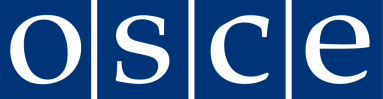 E-Commerce training: accesarea noilor piețe prin îmbunătățirea abilităților digitale18-20 DECEMBRIE, 2018 CHIȘINĂU, REPUBLICA MOLDOVAAGENDA18 Decembrie, 2018 08.4509.00 – 09.3009.30-10.1510.15-11.0011.00-12.15Înregisrarea participanților. Cafea de bun venit.Sesiunea de deschidereSergiu Harea, Președinte CCI RMJonas Grätz, OSCE OCEEAConsolidarea rolului mediului de afaceri în procesul de elaborare a politicilor economice: noi oportunități.Sergiu Harea, Președinte CCI RMIon Lupan, Consiliul Economic pe linga Prim-ministrul RMEcosistemul comerțului electronic: cadrul conceptualJonas Grätz, OSCE OCEEAEvaluarea comerțului electronic în Moldova Jonas Grätz, OSCE OCEEAGIZ (via skype la 16.45-17.00)Ion Lupan, Consiliul Economic pe linga Prim-ministrul RMIulia Costin, Ministerul Economiei și Infrastructurii a RMBoris Foca, Camera de Comerț Moldova-China  Înregisrarea participanților. Cafea de bun venit.Sesiunea de deschidereSergiu Harea, Președinte CCI RMJonas Grätz, OSCE OCEEAConsolidarea rolului mediului de afaceri în procesul de elaborare a politicilor economice: noi oportunități.Sergiu Harea, Președinte CCI RMIon Lupan, Consiliul Economic pe linga Prim-ministrul RMEcosistemul comerțului electronic: cadrul conceptualJonas Grätz, OSCE OCEEAEvaluarea comerțului electronic în Moldova Jonas Grätz, OSCE OCEEAGIZ (via skype la 16.45-17.00)Ion Lupan, Consiliul Economic pe linga Prim-ministrul RMIulia Costin, Ministerul Economiei și Infrastructurii a RMBoris Foca, Camera de Comerț Moldova-China  12.15 – 13.15     Prânz12.15 – 13.15     Prânz12.15 – 13.15     PrânzOPORTUNITĂȚILE COMERȚULUI ELECTRONIC PENTRU BUSINESSUL LOCALOPORTUNITĂȚILE COMERȚULUI ELECTRONIC PENTRU BUSINESSUL LOCALOPORTUNITĂȚILE COMERȚULUI ELECTRONIC PENTRU BUSINESSUL LOCAL13.15 – 14.45Cele mai bune practici internaționale de creștere a unei afaceri în comerțul electronic Rajesh Aggarwal, International Trade Center, GenevaCele mai bune practici internaționale de creștere a unei afaceri în comerțul electronic Rajesh Aggarwal, International Trade Center, Geneva14.00 – 14.3014.30 – 14.4514.45 – 15.30Primii pași în comerțul electronic.Irina Revin, Business trainer Prezentarea companiei naționale brand autihtonAndrei Ursu, Santino Service SRLCrearea unui brand și promovare on-line.Irina Revin, Business trainerPrimii pași în comerțul electronic.Irina Revin, Business trainer Prezentarea companiei naționale brand autihtonAndrei Ursu, Santino Service SRLCrearea unui brand și promovare on-line.Irina Revin, Business trainer15.30 -  15.45Pauză de cafea15.45– 16.45Interfețe web pentru comerț electronic și publicitate online eficientă.Irina Revin, Business trainerSubiecte:Cele mai bune practici privind comerțul electronic și interfețe web eficienteCum să planificați și să gestionați dezvoltarea unui magazin onlineOptimizarea motorului de căutare a magazinului online, promovarea prin intermediul serviciilor de internet. Interfețe web pentru comerț electronic și publicitate online eficientă.Irina Revin, Business trainerSubiecte:Cele mai bune practici privind comerțul electronic și interfețe web eficienteCum să planificați și să gestionați dezvoltarea unui magazin onlineOptimizarea motorului de căutare a magazinului online, promovarea prin intermediul serviciilor de internet. 17.00 – 17.30Informații despre platforme internaționale și oportunități de a lansa o afacere B2C, B2B,  brand, produse, rezultate.Iulian Alexa, SalesZone19 Decembrie, 201819 Decembrie, 201819 Decembrie, 201808.30 – 09.00Welcome coffeeWelcome coffeeON-LINE MARKETING ȘI PROMOVAREA PE REȚELE SOCIALEModerator: Jonas Grätz, OCEEAON-LINE MARKETING ȘI PROMOVAREA PE REȚELE SOCIALEModerator: Jonas Grätz, OCEEAON-LINE MARKETING ȘI PROMOVAREA PE REȚELE SOCIALEModerator: Jonas Grätz, OCEEA09.00 – 10.30On-line marketing eficient și atragerea de noi clienți.Subiecte:- Psihologia consumatorilor online- Cercetările de piata.- Ce probleme putem rezolva pentru clienții noștri onlineDumitru Slonovschi, business trainerDumitru SlonovschiOn-line marketing eficient și atragerea de noi clienți.Subiecte:- Psihologia consumatorilor online- Cercetările de piata.- Ce probleme putem rezolva pentru clienții noștri onlineDumitru Slonovschi, business trainerDumitru Slonovschi10.30 – 10.45Pauză de cafea10.45 – 12.15Rețelele de socializare în vânzările pe Internet. Planificarea strategiei- Instrumente și oportunități de promovare prin intermediul rețelelor sociale.Generarea clienților potențialiDumitru Talmazan, business trainer Rețelele de socializare în vânzările pe Internet. Planificarea strategiei- Instrumente și oportunități de promovare prin intermediul rețelelor sociale.Generarea clienților potențialiDumitru Talmazan, business trainer 12.15 – 12.30Descrierea eficientă a produselor pentru magazine online.Adriana Arnaut, CreativeAd - Content Marketing & Copywriting in MoldovaDescrierea eficientă a produselor pentru magazine online.Adriana Arnaut, CreativeAd - Content Marketing & Copywriting in MoldovaAnaliza cazurilor concrete între participanți și vorbitori.Analiza cazurilor concrete între participanți și vorbitori.12.30-13.30 Prânz12.30-13.30 Prânz12.30-13.30 PrânzPLATFORME E-COMMERCE ȘI OPORTUNITĂȚILE DE INTEGRAREPLATFORME E-COMMERCE ȘI OPORTUNITĂȚILE DE INTEGRAREPLATFORME E-COMMERCE ȘI OPORTUNITĂȚILE DE INTEGRARE13.30 – 15.15Oportunitățile de integrare pentru mediul de afaceri și consumatori (B2B și B2C). Vânzări eficiente pe platformele internaționale de comerț electronic. Soluții complexe pentru companii. Vânzări on-line.Vorbitori:Rajesh Aggarwal, International Trade Center, Geneva Dmitrii Galiliuc, Moldmarket.mdOportunitățile de integrare pentru mediul de afaceri și consumatori (B2B și B2C). Vânzări eficiente pe platformele internaționale de comerț electronic. Soluții complexe pentru companii. Vânzări on-line.Vorbitori:Rajesh Aggarwal, International Trade Center, Geneva Dmitrii Galiliuc, Moldmarket.md15.15 – 15.30Pauză de cafeaSOLUȚII DE PLATĂ ȘI FINANȚARE ÎN E-COMMERCE  SOLUȚII DE PLATĂ ȘI FINANȚARE ÎN E-COMMERCE  SOLUȚII DE PLATĂ ȘI FINANȚARE ÎN E-COMMERCE  15.30-17.00Soluții pentru plățile electronicePlăți internaționale în comerțul electronic.Vorbitori:Rajesh Aggarwal, International Trade Center, Geneva Nicolae Dorin, Asociația Bancilor din Moldova Natalia Turcan, Banca Națională din MoldovaDumitru Postu, Agenția de Guvernare ElectronicăSoluții pentru plățile electronicePlăți internaționale în comerțul electronic.Vorbitori:Rajesh Aggarwal, International Trade Center, Geneva Nicolae Dorin, Asociația Bancilor din Moldova Natalia Turcan, Banca Națională din MoldovaDumitru Postu, Agenția de Guvernare ElectronicăSoluții pentru plățile electronicePlăți internaționale în comerțul electronic.Vorbitori:Rajesh Aggarwal, International Trade Center, Geneva Nicolae Dorin, Asociația Bancilor din Moldova Natalia Turcan, Banca Națională din MoldovaDumitru Postu, Agenția de Guvernare ElectronicăSoluții pentru plățile electronicePlăți internaționale în comerțul electronic.Vorbitori:Rajesh Aggarwal, International Trade Center, Geneva Nicolae Dorin, Asociația Bancilor din Moldova Natalia Turcan, Banca Națională din MoldovaDumitru Postu, Agenția de Guvernare ElectronicăSoluții pentru plățile electronicePlăți internaționale în comerțul electronic.Vorbitori:Rajesh Aggarwal, International Trade Center, Geneva Nicolae Dorin, Asociația Bancilor din Moldova Natalia Turcan, Banca Națională din MoldovaDumitru Postu, Agenția de Guvernare ElectronicăSoluții pentru plățile electronicePlăți internaționale în comerțul electronic.Vorbitori:Rajesh Aggarwal, International Trade Center, Geneva Nicolae Dorin, Asociația Bancilor din Moldova Natalia Turcan, Banca Națională din MoldovaDumitru Postu, Agenția de Guvernare Electronică20 Decembrie, 201820 Decembrie, 201820 Decembrie, 201808.30 – 09.00Welcome coffeeWelcome coffeeSOLUȚII LOGISTICE ÎN E-COMMERCESOLUȚII LOGISTICE ÎN E-COMMERCESOLUȚII LOGISTICE ÎN E-COMMERCE09.00-10.30Probleme și soluții logistice pentru comerțul electronic intern și transfrontalier.Vorbitori:Oficiul Poșta Moldovei Iulian Fedorenco, Pony ExpressDHL Express MoldovaTNT MoldovaProbleme și soluții logistice pentru comerțul electronic intern și transfrontalier.Vorbitori:Oficiul Poșta Moldovei Iulian Fedorenco, Pony ExpressDHL Express MoldovaTNT Moldova10.30-10.45Pauză de cafeaPROCEDURI IMPORT-EXPORT ÎN E-COMMERCE PROCEDURI IMPORT-EXPORT ÎN E-COMMERCE PROCEDURI IMPORT-EXPORT ÎN E-COMMERCE 10.45 – 12.15Schimbul de date pentru siguranță și securitate. Cerințe vamale și TVA în principalele piețe de export.Vorbitori:OSCE OCEEAEU RepresentativeServiciul Vamal al RMDHL Express MoldovaSchimbul de date pentru siguranță și securitate. Cerințe vamale și TVA în principalele piețe de export.Vorbitori:OSCE OCEEAEU RepresentativeServiciul Vamal al RMDHL Express Moldova12.15 – 13. 30Prânz13.30-14.30Proceduri de vămuire privind importul și exportul de mărfuri.Vorbitori:Serviciul Vamal al RMDHL Express MoldovaProceduri de vămuire privind importul și exportul de mărfuri.Vorbitori:Serviciul Vamal al RMDHL Express Moldova14.30 – 15.15Achiziții on-line - aspecte ale protecție a consumatorilor. Nicolai Olarasu, Agenției pentru Protecția Consumatorilor și Supravegherea PiețeiAchiziții on-line - aspecte ale protecție a consumatorilor. Nicolai Olarasu, Agenției pentru Protecția Consumatorilor și Supravegherea Pieței15.15 – 15.30 Concluzii finale.Sergiu Harea, CCI RMJonas Graetz, OSCE OCEEAConcluzii finale.Sergiu Harea, CCI RMJonas Graetz, OSCE OCEEA